  Российская Федерация                 Совет депутатов  Трегубовского  сельского поселенияЧудовского района Новгородской областиРЕШЕНИЕот  19.03.2021 г.      № 26д. Трегубово	В соответствии со ст. 397 Налогового кодекса Российской Федерации,  Федеральным законом от 6 октября 2003 г. № 131-ФЗ «Об общих принципах организации местного самоуправления в Российской Федерации»,  в целях приведения нормативных правовых актов Трегубовского сельского поселения в соответствие с действующим законодательствомСовет депутатов Трегубовского сельского поселенияРЕШИЛ:         1. Внести в Положение о земельном налоге, утвержденное решением Совета депутатов Трегубовского сельского поселения от  18.11.2019  № 176, следующие изменения:в первом абзаце  статьи 4 Положения: «10 февраля» заменить на              «1 марта».2. Решение вступает в силу по истечении одного месяца со дня его официального опубликования и применяется начиная с уплаты земельного налога за налоговый период 2020 года.    3. Опубликовать решение в официальном бюллетене «МИГ Трегубово» и на официальном сайте Администрации Трегубовского сельского поселения в сети «Интернет».Заместитель председателяСовета депутатов Трегубовскогосельского поселения                                                                    Швед Н.А.О внесении изменений в Положение о земельном налоге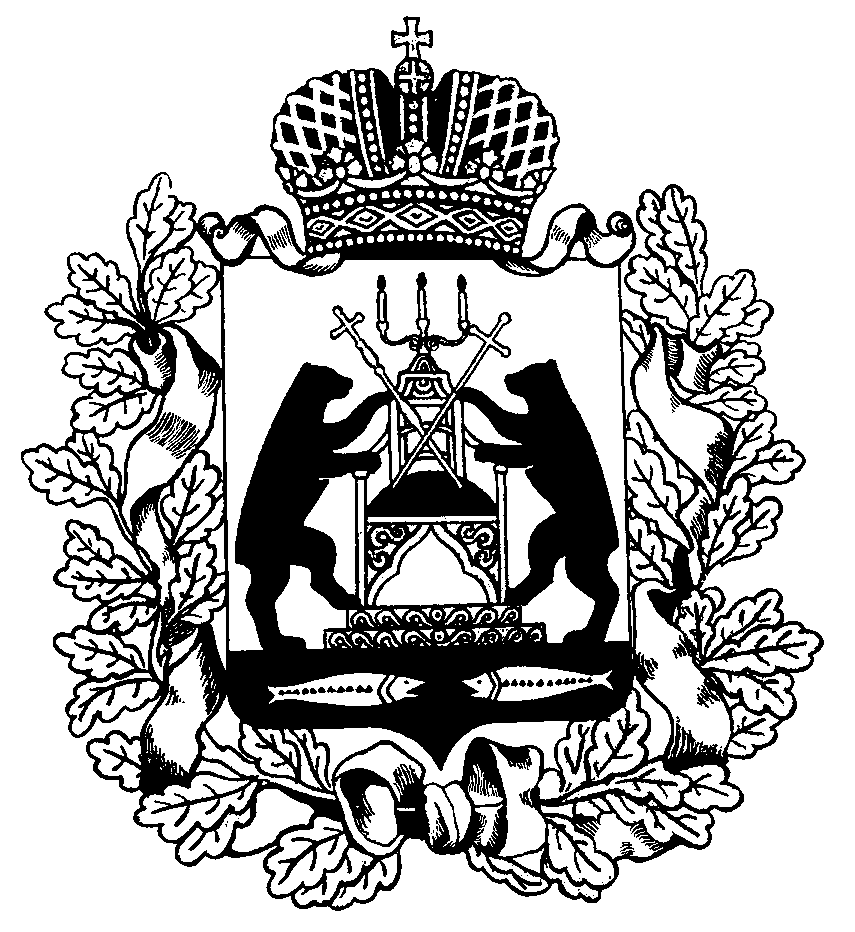 